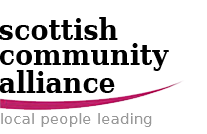 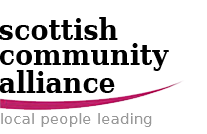 Community Learning Exchange 2019/20Application FormBefore completing this form please read the 2019/20 guidance notes.If you wish to discuss your application, please contact exchange@scottishcommunityalliance.net or call 0131 260 9501.Applicant organisation detailsName and address of organisation making the applicationDetails of Planned Activity Please give a brief description of what you plan to do with the award, where you plan to visit and why, what outcomes you hope to achieve and how it will benefit your organisation and the community as a whole.	Costs/details of the activityTell us about who is taking part in the visit and indicate the total costs involved. (If you do not have exact costs, please enter as accurate an estimate as possible)DeclarationI confirm that all the information provided in this application is to the best of my knowledge accurate and correct at the time of writing.To be completed by endorsing Scottish Community Alliance network organisation (e.g. DTAS, Senscot, Social Firms Scotland, CRNS) except where the applicant is a Community CouncilI confirm that   is either a member of our network or associated with our network and as such I can vouch that this application fits the guidelines and criteria agreed for the Community Learning Exchange.On behalf of  (SCA network member)Signed: 	Electronically or paste image belowDate: Organisation name Address Contact name Position Telephone Email Date of proposed activity Date of proposed activity Chosen host organisation and why Chosen host organisation and why Chosen host organisation and why I can confirm that the host organisation(s) is community based: (e.g. charity, social enterprise, community interest company etc)I can confirm that the host organisation(s) is community based: (e.g. charity, social enterprise, community interest company etc)Three learning outcomes you wish to meet/what you hope to learn during the visit: Please keep a record of these as they will be required within the evaluation form.Three learning outcomes you wish to meet/what you hope to learn during the visit: Please keep a record of these as they will be required within the evaluation form.Three learning outcomes you wish to meet/what you hope to learn during the visit: Please keep a record of these as they will be required within the evaluation form.Benefits you hope this learning exchange will bring to:Benefits you hope this learning exchange will bring to:Benefits you hope this learning exchange will bring to:Your Organisation Your Community Number of people planning to attendNumber of people planning to attendNumber of organisations represented in the visiting party (if more than one)Number of organisations represented in the visiting party (if more than one)Costs (£) Costs (£) Costs (£) Travel Accommodation & Subsistence Host fees Total Signed Position On behalf of (organisation)Date 